PENGARUH SISTEM PENGENDALIAN INTERN TERHADAP PENCEGAHAN FRAUD PADA SKPD DI KOTA PADANGSKRIPSI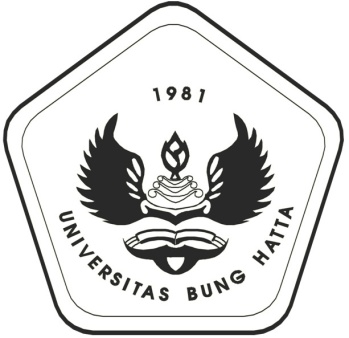 DISUSUN OLEH:FIRSTRA YULION FENDRINPM. 1110011311060Diajukan Untuk Memenuhi Sebagian Persyaratan Guna Memperoleh Gelar Sarjana EkonomiJURUSAN AKUNTANSIFAKULTAS EKONOMIUNIVERSITAS BUNG HATTA2018